Экспериментируем: играем с песком и водой, принимаем воздушные и солнечные ванны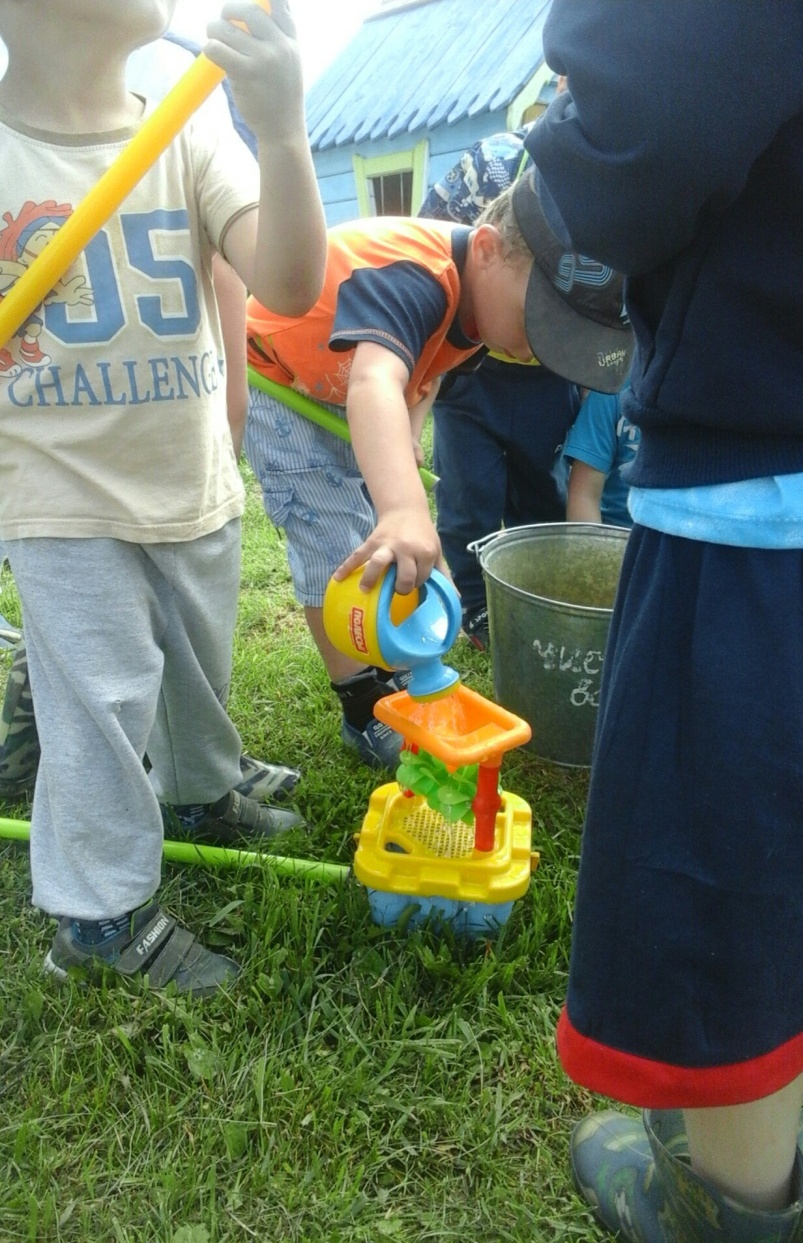 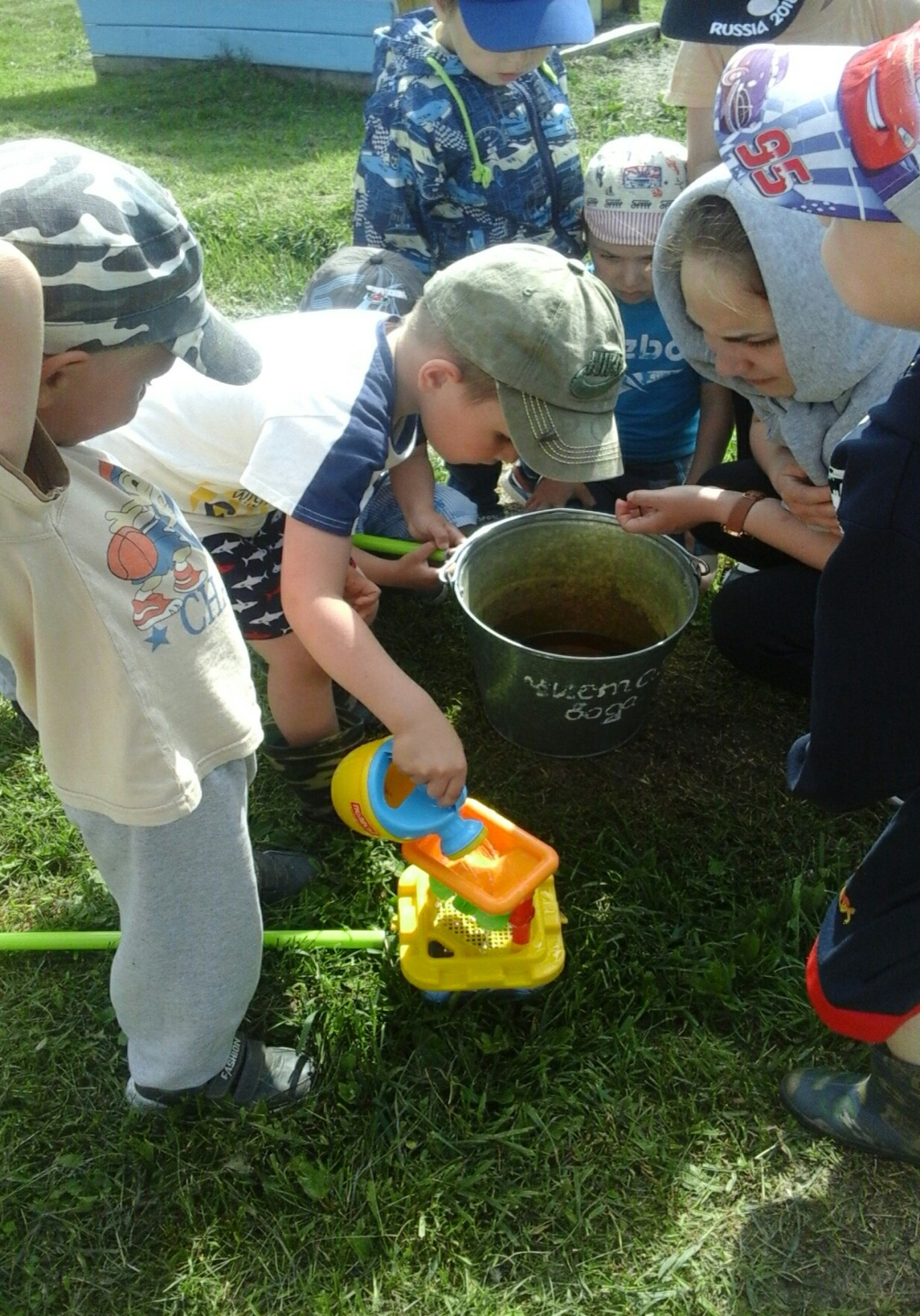 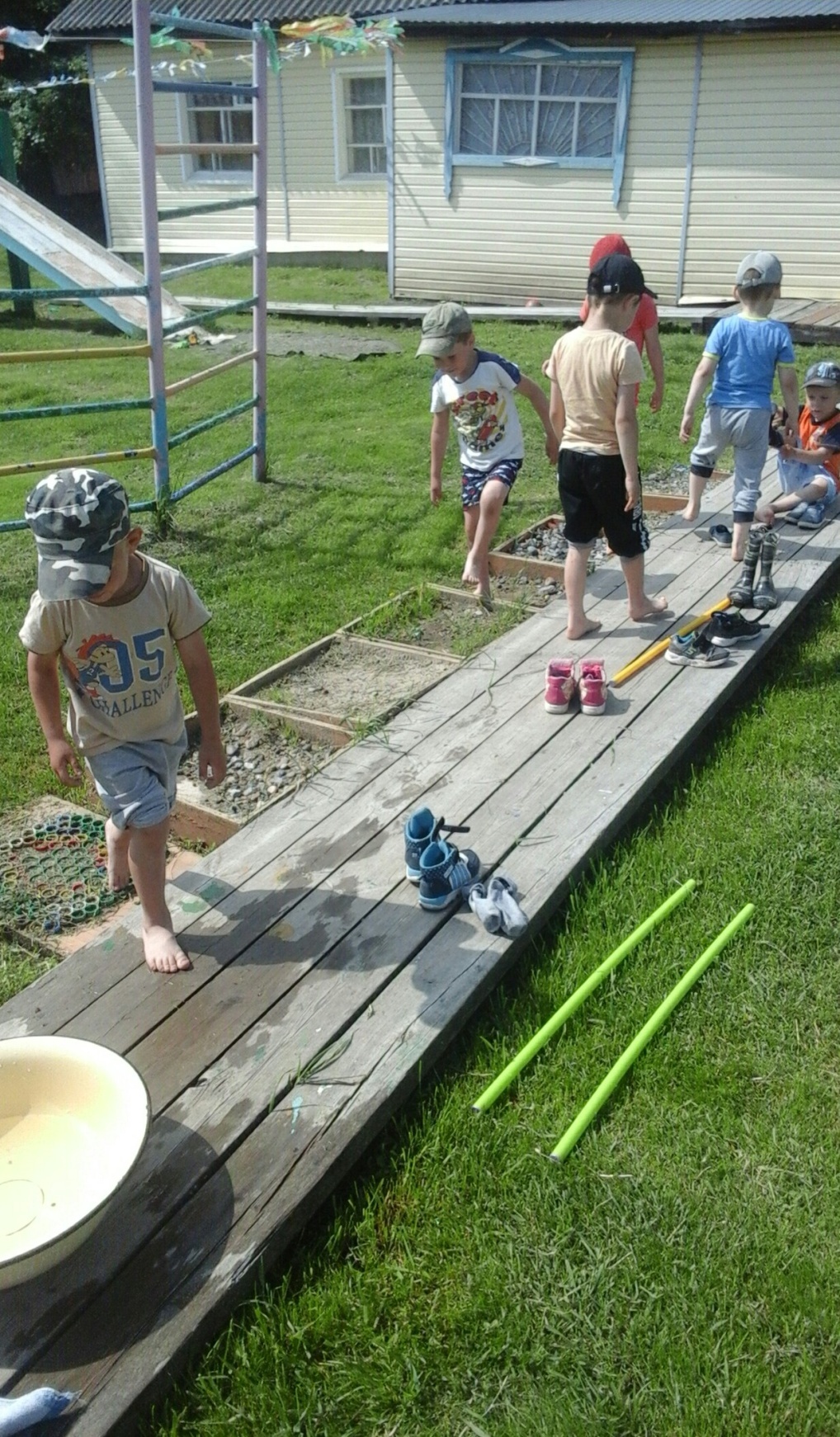 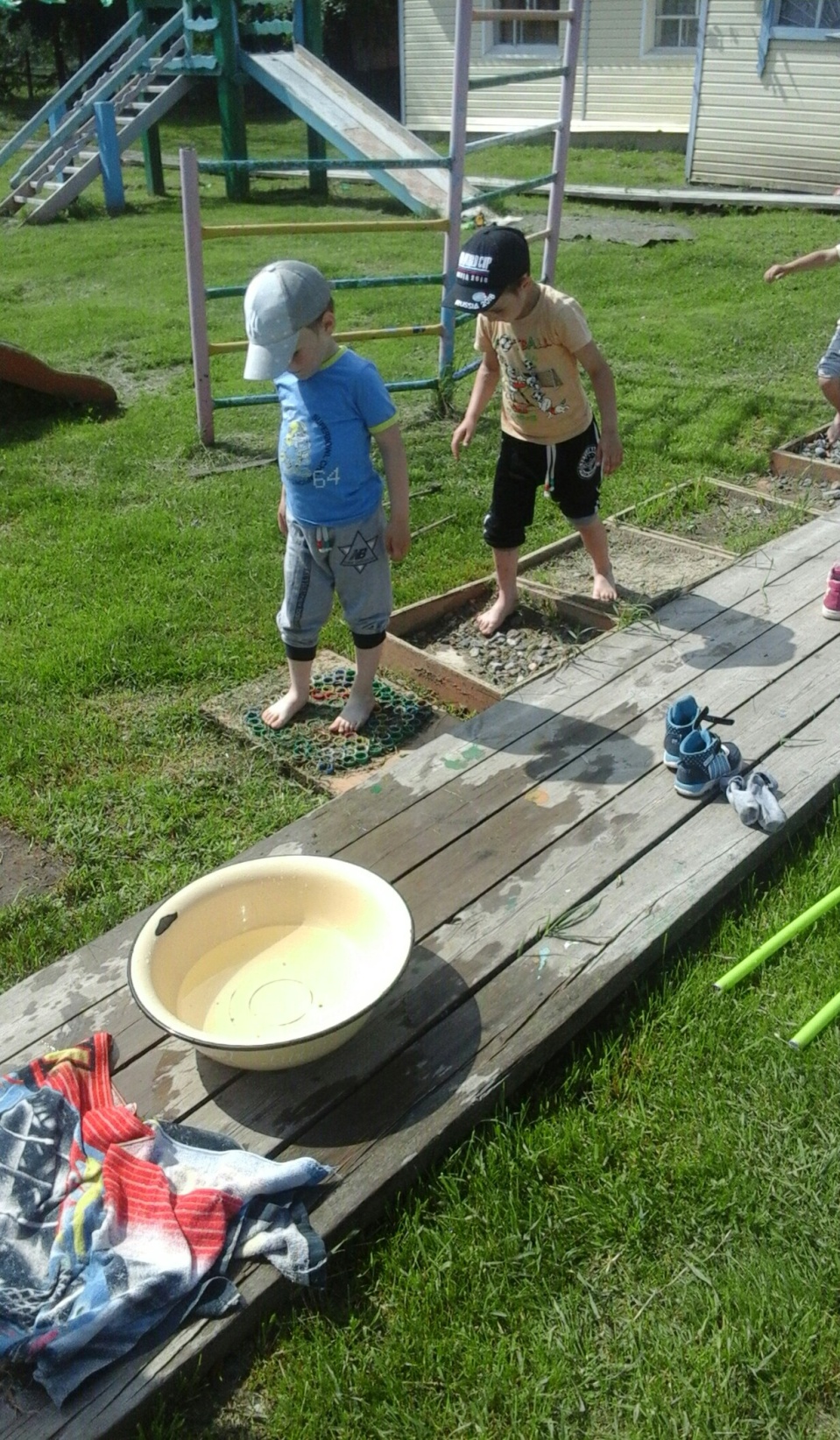 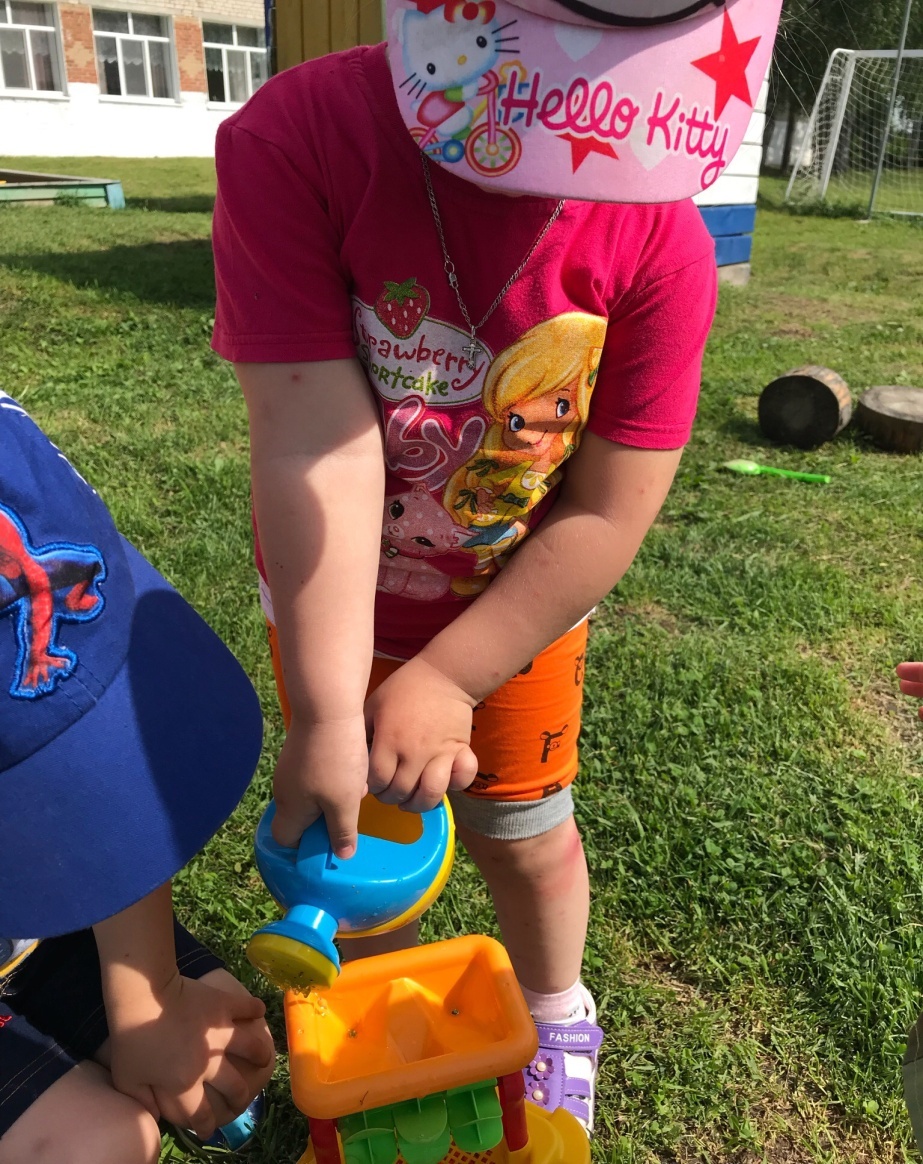 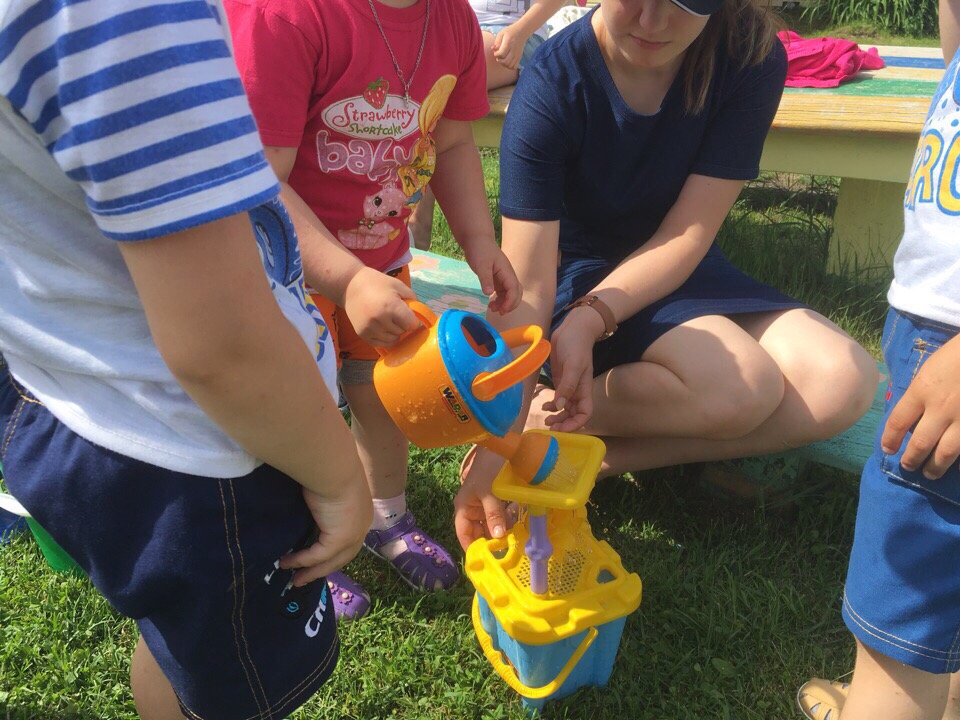 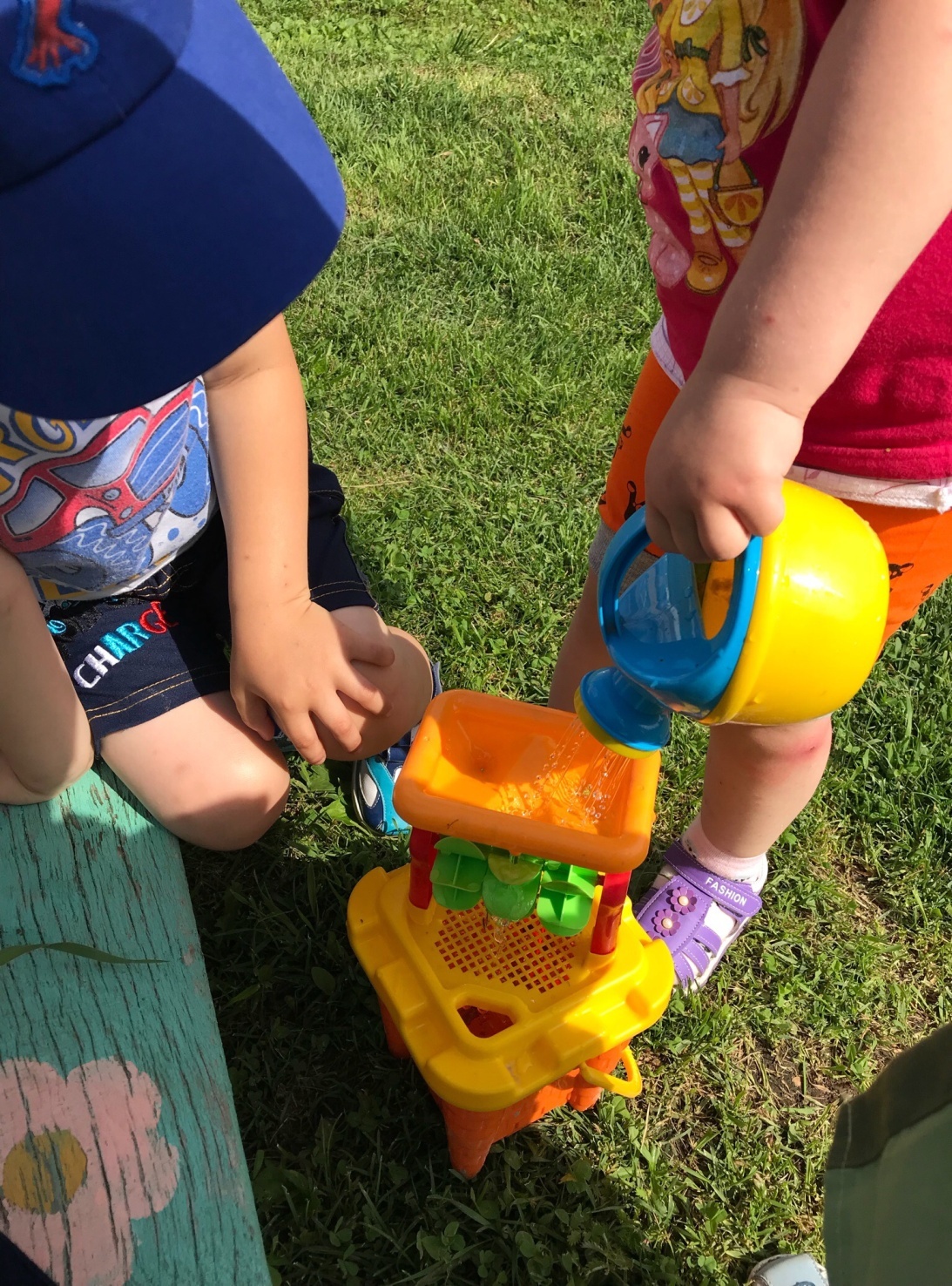 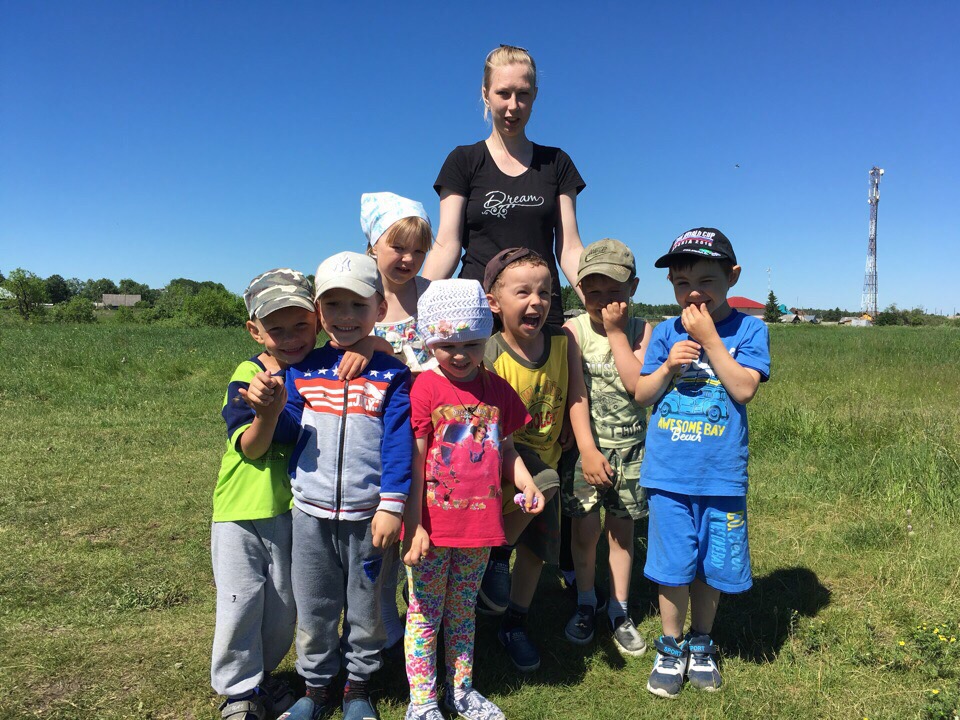 